З метою розрахунку потреби в протитуберкульозних препаратах для закупки за кошти Державного бюджету на 2019 рік, створено звіт «Експорт даних для розрахунку потреби в протитуберкульозних препаратах» », що надає можливість підрахунку :кількість випадків ХРТБ;кількість випадків МРТБ;кількість випадків пре-РРТБ (Фт);кількість випадків пре-РРТБ (Ін) ;кількість випадків РРТБ;решта випадків ХРТБ.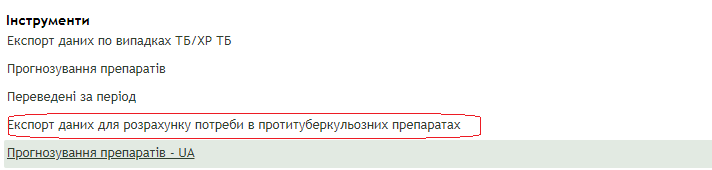 Рис. 1 Фільтри вибору даних: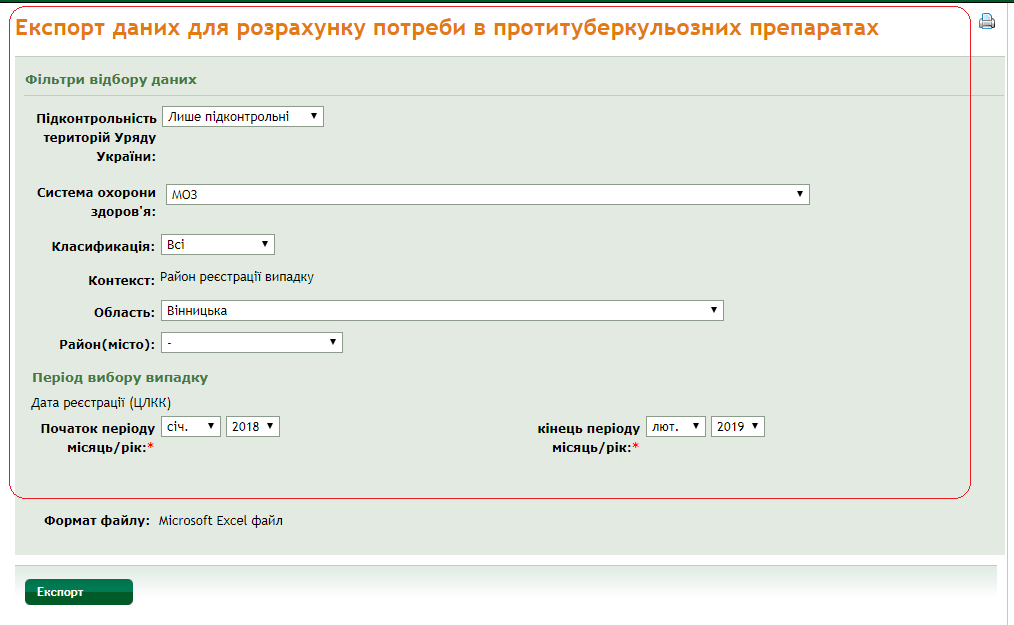 Рис. 2В результаті отримаємо звіт.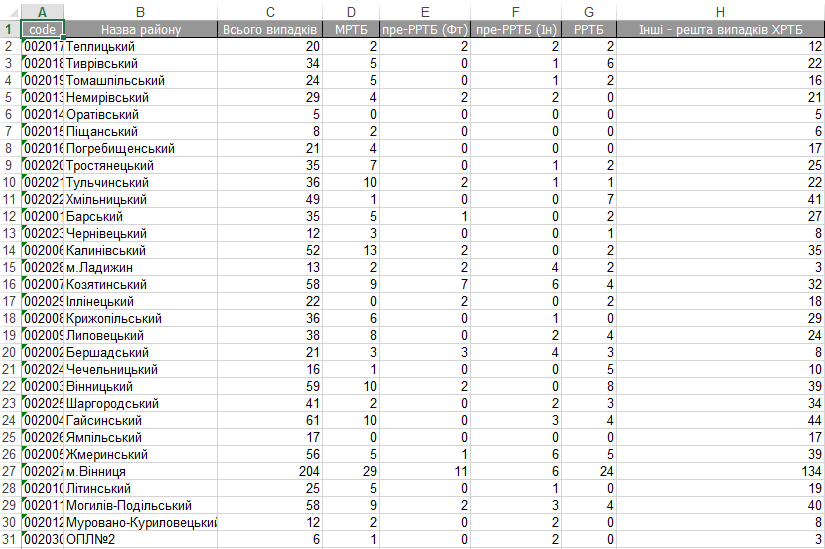 Рис. 3У зв’язку з поставкою від МОЗ нових ПТП по всіх регіонах  внесені нові лікарські засоби : «Ізоніазид сироп, флакон, 200 мл», «Рифапентин табл., капс., драже, 150 мг»,«Етамбутол табл., капс., драже, 100 мг», «Амікацин амп., флак., шприц , 1000 мг», «Етіонамід табл., капс., драже, 125 мг»,«Левофлоксацин табл., капс., драже, 100 мг», «Моксифлоксацин табл., капс., драже, 100 мг», «Циклосерин табл., капс., драже, 125 мг», «Іміпенем з циластатином порошок для інфузій 500 мг/500 мг у флаконах», «Амоксицилін з клав. Кислотою порошок для розчину для ін’єкцій у флаконах, 1000 мг/200 мг»,«Амоксицилін з клав.кислотою пляшки, флак. (сироп), 125 мг/31,25 мг в 5 мл», «R 2 табл., капс., драже , 75 мг/50 мг». Дотримано послідовності найменувань лікарських засобів. Усі ПТП, які отримані від МОЗ відображаються у Звіті по області, як фінансування Державного бюджету  (Залишок препарату на початок звітного періоду, од. - колонка №5, Отримано препарату за звітний місяць, од. - колонка №9, Фактичне використання за звітній період, од. - колонка №13,  Залишок препарату на кінець звітного періоду, од,- колонка №25 та інші колонки, згідно формі звіту). Нові ПТП відображаються в усіх інших звітах Реєстру.Для звіту «Експорт залишків для QuanTB» додано джерело фінансування препаратів «Разом - Разом (ГФ, ГФ/ДБ, МОЗ, Місцевий бюджет, МСФ)».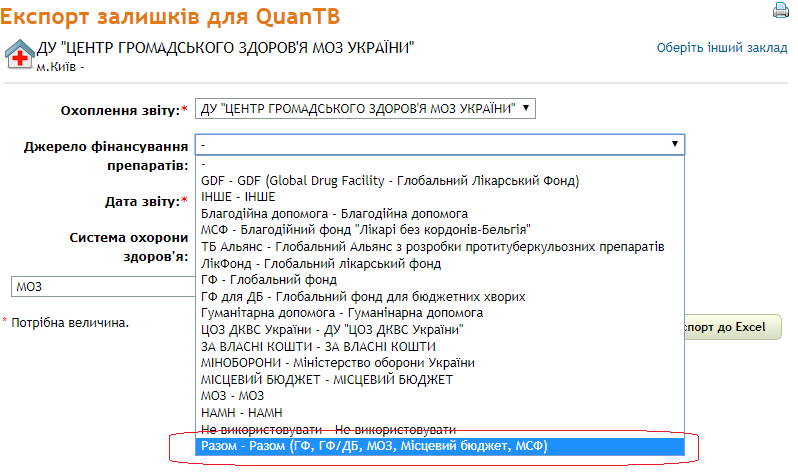 Рис. 4Забезпечено коректне формування звіту «Експорт залишків для QuanTB».У дешборді була додана можливість відслідкувати кількість випадків МРТБ (Ріф ТБ, МРТБ, РРТБ), які мають результат "лікування перерване" через 6 місяців від початку лікування.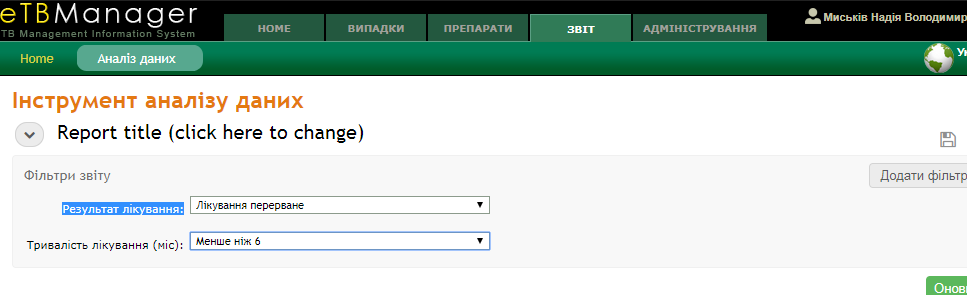 Рис. 5	До розділу "результати лікування" внесені наступні пункти:1. Загальний аналіз крові.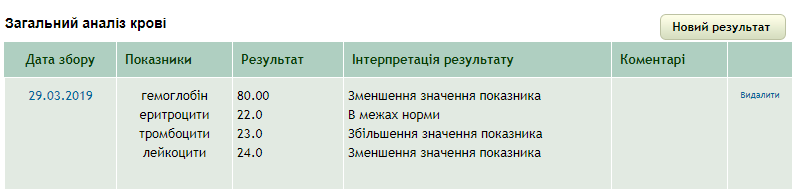 Рис. 62. Біохімічний аналіз крові та електролітний баланс.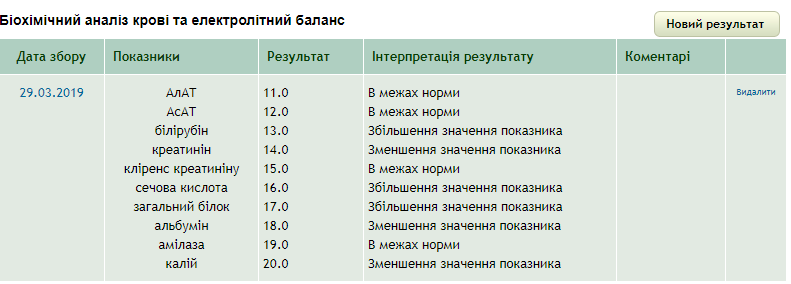 Рис. 73. Тест на вагітність   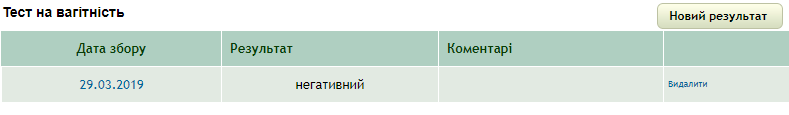 Рис. 8До пунктів «Загальний аналіз крові», «Біохімічний аналіз крові та електролітний баланс», «Тест на вагітність» додано «Новий результат» та «Дослідження не проводилось». 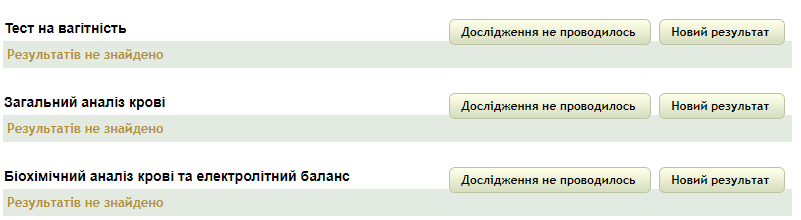 Рис. 9Додана форма «Тест на вагітність», яка має наступні поля :дата збору - вибір з календаря;результат  - вибір з випадаючого списку. Значення для випадаючого списку : позитивний, негативний, сумнівний;коментарі - текстове поле.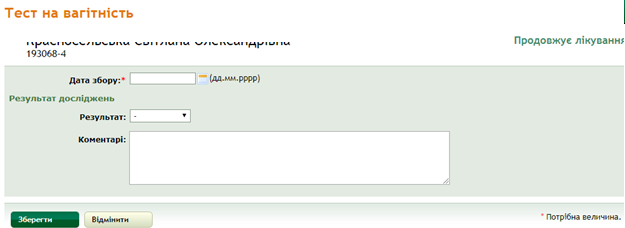 Рис. 10Додана форма «Загальний аналіз крові», яка має наступні поля :дата збору - вибір з календаря;гемоглобін, еритроцити, тромбоцити, лейкоцити  - числове поле;інтерпретація результату - вибір з випадаючого списку. Значення для випадаючого списку : в межах норми, підвищення значення показника; зменшення значення показника;коментарі- текстове поле.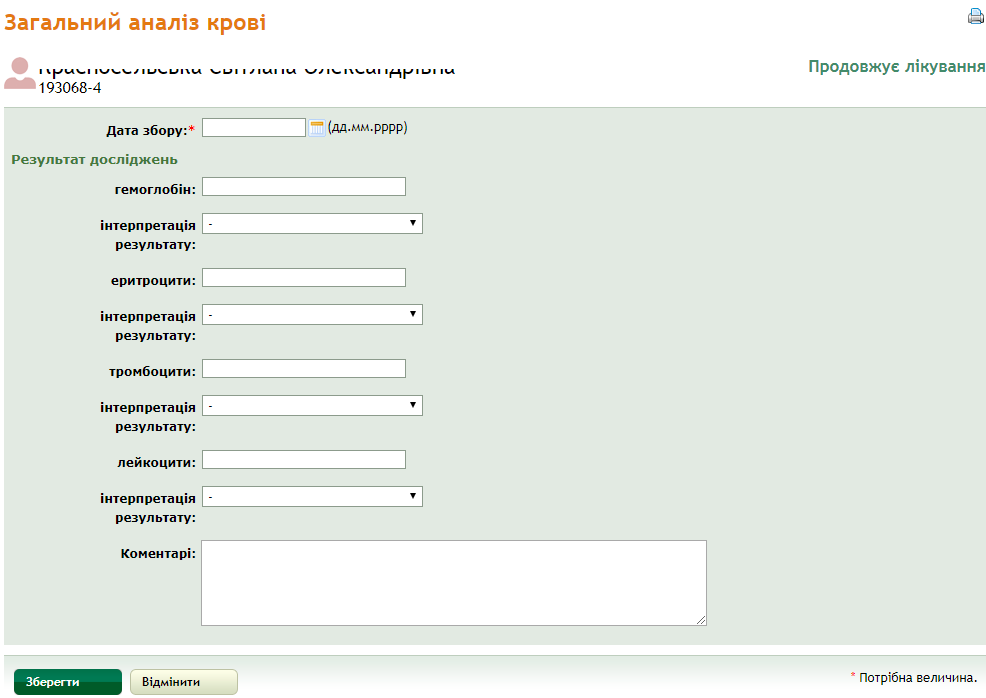 Рис. 11Додана форма «Біохімічний аналіз крові та електролітний баланс», яка має наступні поля :дата збору - вибір з календаря;АлАТ, АсАТ, білірубін, креатинін, кліренс креатиніну, сечова кислота, загальний білок, альбумін, амілаза, калій- числове поле;інтерпретація результату - вибір з випадаючого списку. Значення для випадаючого списку : в межах норми, підвищення значення показника; зменшення значення показника;коментарі - текстове поле.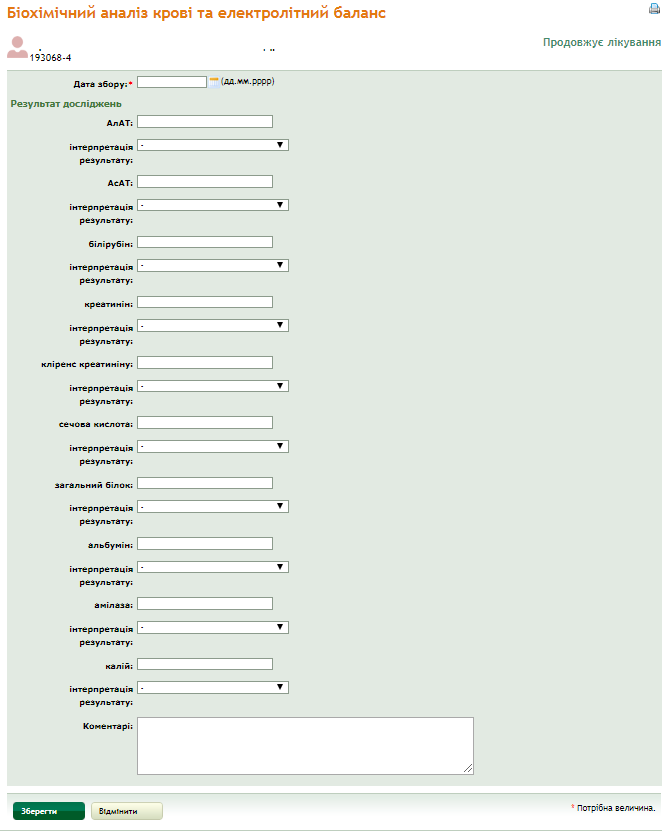 Рис. 12До розділу «ХI. ДАНІ ЛАБОРАТОРНОГО ДОСЛІДЖЕННЯ ТА ВИСНОВКИ СПЕЦІАЛІСТІВ НА ПОЧАТКУ ЛІКУВАННЯ ТА В ПРОЦЕСІ ЛІКУВАННЯ ХВОРОГО НА МР ТБ» форми «ТБ 01-МР ТБ» додані результати досліджень «Загальний аналіз крові», «Біохімічний аналіз крові та електролітний баланс», «Тест на вагітність».«Загальний аналіз крові» містить:гемоглобін;еритроцити;лейкоцити;Тромбоцити.«Біохімічний аналіз крові та електролітний баланс» містить:АлАТ;АсАТ;білірубін;креатинін;кліренс креатиніну;сечова кислота;загальний білок;альбумін;амілаза;калій.Розділ «ХI. ДАНІ ЛАБОРАТОРНОГО ДОСЛІДЖЕННЯ ТА ВИСНОВКИ СПЕЦІАЛІСТІВ НА ПОЧАТКУ ЛІКУВАННЯ ТА В ПРОЦЕСІ ЛІКУВАННЯ ХВОРОГО НА МР ТБ» форми «ТБ 01-МР ТБ»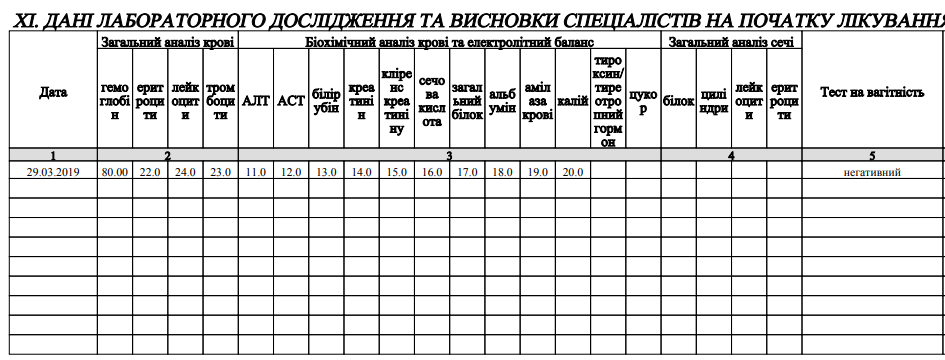 Рис. 13Передбачено коректне відображення для результатів пошуку пацієнта для випадків у стані підозра у колонці «Дата народження» відображається рік народження,  що вписує лаборант у лабораторному модулі при створені випадку.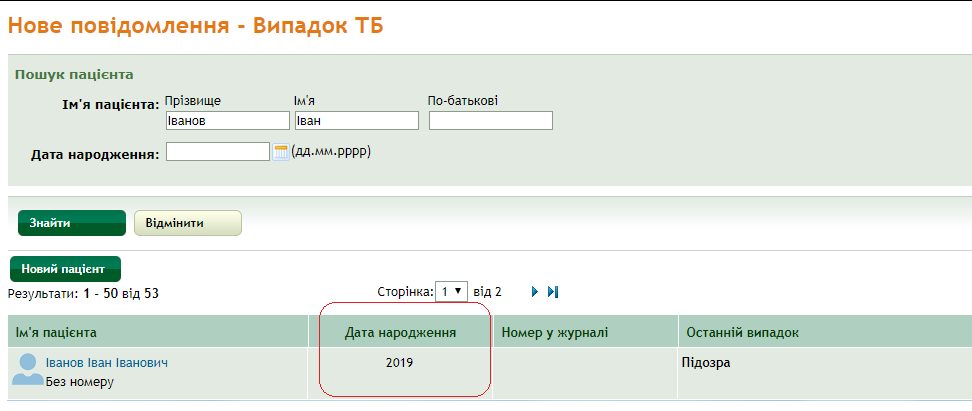 Рис. 14Для випадку у стані підозри :вилучена можливість об’єднання з іншим випадком;вилучена можливість відновити випадок;закрити випадок можливо лише з результатом «Діагноз туберкульозу знятий».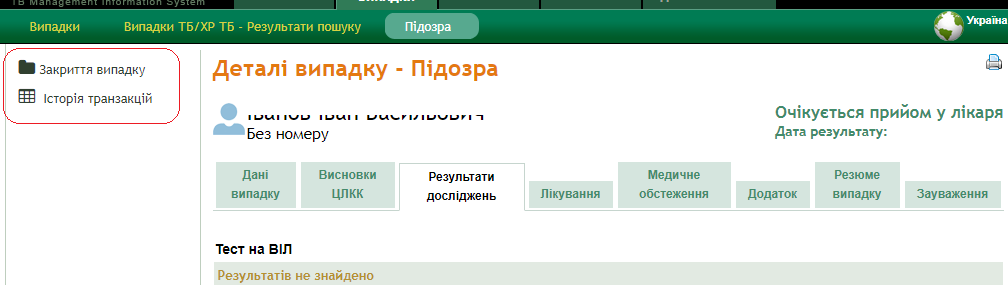 Рис. 15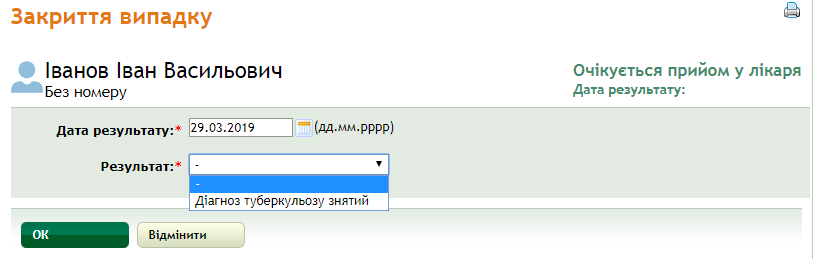 Рис. 16У формі «Стійкість до» додано поле : «Дата отримання культури» - вибір з календаря.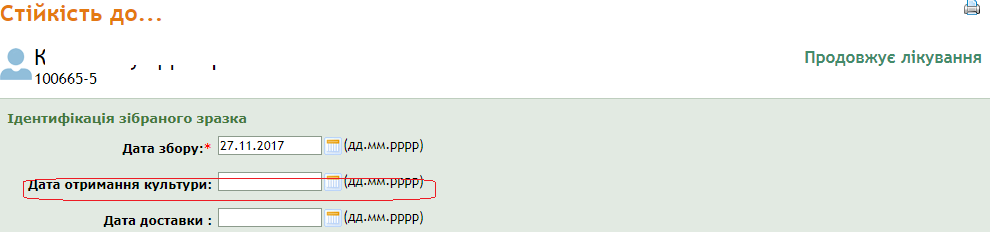 Рис. 17Внесені зміни до форми «Молекулярно-генетичні дослідження» :Для метод дослідження «Xpert» додано можливість вносити результати :Виявлена МБТ, R-;Виявлена МБТ, R+;МБТ не виявлено;Виявлена МБТ, СЛІДИ;МБТ не виявлено, СЛІДИ.Для метод дослідження «GenoType» додано можливість вносити результати :МБТ не виявлено;Виявлена МБТ, мутацій не виявлено;Виявлена МБТ та в гені rpoB мутація (резистентність до рифампіцину);Виявлена МБТ та в гені rpoB мутація (гетерорезистентність до рифампіцину);Виявлена МБТ та в гені rpoB делеція (резистентність до рифампіцину);Виявлена МБТ та в гені katG мутація (резистентністю до ізоніазиду);Виявлена МБТ та в гені katG мутація (гетерорезистентність до ізоніазиду);Виявлена МБТ та в гені katG делеція (резистентність до ізоніазиду);Виявлена МБТ та в гені inhA мутація, що асоціюється з гетерорезистентністю до ізоніазиду);Виявлена МБТ та в гені inhA мутація (гетерорезистентність до ізоніазиду);Виявлена МБТ та в гені inhA делеція (резистентність до ізоніазиду);Виявлена МБТ та в гені gyrA мутація (резистентність до фторхінолонів);Виявлена МБТ та в гені gyrA мутація (гетерорезистентність до фторхінолонів);Виявлена МБТ та в гені gyrA делеція (резистентність до фторхінолонів); Виявлена МБТ та в гені gyrВ мутація (резистентність до фторхінолонів);Виявлена МБТ та в гені gyrВ мутація (гетерорезистентність до фторхінолонів);Виявлена МБТ та в гені gyrВ делеція (резистентність до фторхінолонів);Виявлена МБТ та в гені rrs мутація (резистентність до ін’єкційних препаратів Km, Am, Cm.);Виявлена МБТ та в гені rrs мутація (гетерорезистентність до ін’єкційних препаратів Km, Am, Cm.);Виявлена МБТ та в гені rrs делеція (резистентність до ін’єкційних препаратів Km та Cm. );Виявлена МБТ та в гені eis мутація (резистентність до низьких концентрацій Km);Виявлена МБТ та в гені eis мутація (гетерорезистентність до низьких концентрацій Km);Виявлена МБТ та в гені eis делеція (резистентність до низьких концентрацій Km);Зразок підлягає повторному дослідженню.Внесені зміни до форми «Молекулярно-генетичні дослідження» :Для метод дослідження «Xpert» додано результати: «Виявлена МБТ, R не визначено», «Invalid результат», «Помилка».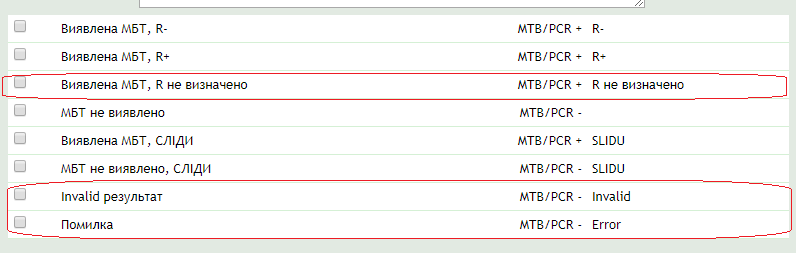 Рис. 18Для метод дослідження «GenoType» додана можливість вибору результатів за препаратами.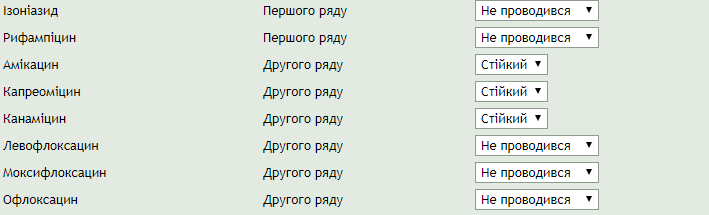 Рис. 19При створені молекулярно-генетичного дослідження для результатів : «Виявлена МБТ, R не визначено», «Invalid результат», «Помилка», «МБТ не виявлено», «Зразок підлягає повторному дослідженню» автоматично не створюються результати досліджень «Культуральні дослідження», «Стійкість до..».У розділі «Результати досліджень» для таблиці «Молекулярно-генетичні дослідження» виправлено відображення колонки «Метод дослідження».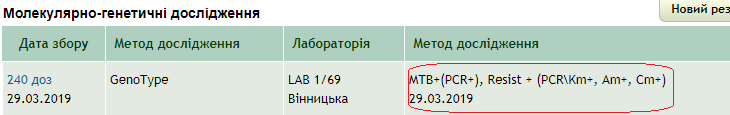 Рис. 20